Personal ProfEducational ProfileProfessional ExperienceAdministrative ExperienceAwards & HonorsMembership of Professional BodiesResearch InterestsEntrepreneurship Research PublicationsJob Satisfaction in NRL- Some Empirical Evidences: Mody, P; Linggi, A; East African Scholars Journal of Economics, Business and Management, 2019, Volume-2, Issue-9, 519-525.Employee Engagement – A Case Study on NRL, Assam: Mody, P; Linggi, A; East African Scholars Journal of Economics, Business and Management, 2019, Volume-2, Issue-9,526-531.Developing Local Entrepreneurs in Arunachal Pradesh: Role and Growt: Linggi, A; International Journal of Research and Analytical Review (IJRAR), 2021, Volume- 8, Issue- 2, 67-73. Indian Mass Media Commercialization: Determinants, Implications and Credibility: Yadav, V; Modi, P; Kumar, R, Linggi, A; Turkish Online Journal of Qualitative Inquiry (TOJQI, 2021, Volume-12, Issue 8, 574 – 584. PatentBook/Book Chapter publishedMody, P; Linggi, A.: Culture and tradition of Arunachal Pradesh beckoning entrepreneurs for commercial exploitations, Entrepreneurship and Rural Development in North-East India, Eds. Mandal, R. DVS Publisher, Guwahati, 2011, pp 141-146.  Linggi, A.: Entrepreneurship in Rural Arunachal: Discouraging and Encouraging Factors, Sustainable Rural Livelihood- Emerging Dimensions, Eds. Jena, S, Padung, O, Modi, P. Exel India Publishers, New Delhi, 2017, pp 45-53.Research guidancePost-doc fellowPh.D scholarCourse/Conference/Workshop organizedCourse/Conference/Workshop etc. attendedDelivered an invited talk in ‘One Day Consumer Awareness Programme’, National Workshop Organised by Government of Arunachal Pradesh, Department of Legal Metrology and Consumer Affairs,’ held at Donyi-Polo Government College Kamki, Arunachal Pradesh, India on 15 March 2012. Title of the talk: Consumer Awareness (Legal Metrology and Consumer Affairs).Delivered an invited talk on ‘One Day State Level Workshop’, held at Donyi-Polo Government College Kamki, India on November 2013. Title of the talk: Entrepreneurship Development Programmes in Rural Arunachal Pradesh.Delivered an invited  talk on ‘One Day National Level Seminar on “Goods and Services Tax (GST)’, held at DNGC- Itanagar, India on 8 September 2017. Title of the talk: India and GST.Presented a paper on ‘Constraints and Opportunities of Rural Industrialization in Arunachal Pradesh’, UGC Sponsored National Seminar held at Department of Commerce Rajiv Gandhi University, Doimukh, India, 27 March 2008. Title of the presentation: Culture and Tradition Based Prospects of Rural Industrialization in Arunachal Pradesh.Presented a paper on ‘Development of Entrepreneurship in the North-East Region’, ICSSR Sponsored National Seminar held at Dera Natung Government College, Itanagar, India, 9 August 2008. Title of the presentation: Culture and Tradition of Arunachal Pradesh Beckoning Entrepreneurs for Commercial Exploitation. Presented a paper on ‘Entrepreneurship for Economic Development in India with special reference to North-East Region: Challenges and Opportunities’, ICSSR Sponsored National Seminar held at Department of Management, Mizoram University, Aizawl, India, 26-27 February 2013.  Title of the paper: Developing Local Entrepreneurs in Arunachal Pradesh: An Opportunity and Challenges.Presented a paper on ‘Rural Development in India: Issues, Progress and Programme’, UGC Sponsored National Seminar held at Department of Commerce, Rajiv Gandhi University, Doimukh, India, 26-27 April 2013. Title of the Paper: Developing Local Entrepreneurs for Sustainable Growth in Arunachal Pradesh.Presented a paper on ‘National Conference on Sustainable Rural Livelihood- Emerging’, National Seminar held in Department of Commerce, Rajiv Gandhi University, Doimukh, India, 10-11 November 2017. Title of the paper:  Entrepreneurship in Rural Arunachal: Discouraging and Encouraging Factors.Sponsored ProjectPhoto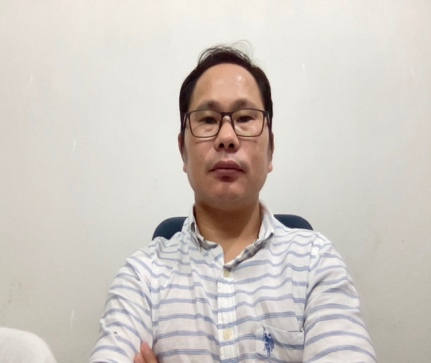 Dr. Atege LinggiDr. Atege LinggiPhotoAssistant Professor, Department of CommerceAssistant Professor, Department of CommercePhotoRajiv Gandhi University, Rono Hills, DoimukhRajiv Gandhi University, Rono Hills, DoimukhPhotoArunachal Pradesh-791112Arunachal Pradesh-791112PhotoPhotoEmail:atege.linggi@rgu.ac.inPhotoPhotoPhotoPhone No.: +91 8794920949Ph.D.Rajiv Gandhi University, Doimukh, Arunachal Pradesh; 2017Supervisor: Professor Tasi KayeM.ComM.COM, Rajiv Gandhi University, Doimukh, Arunahcal Pradesh, 2007.Subject: CommerceSpecialization: Accounting and ManagementB.Com.B.COM, DNGC- Itanagar, Aruanchal Pradesh; 2005Subject: Commerce Honors	Assistant Professor, Department of Commerce Rajiv Gandhi University, Arunachal Pradesh, India3 July 2012 to till dateAssistant Professor, Department of Commerce University, Donyi-Polo Government College Kamki, Arunachal Pradesh 20 August 2009 to 2 July 2012 Title of the projectFunding agencyYear of sanctionRole 20xxPI/Co-PI